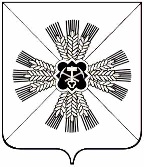 КЕМЕРОВСКАЯ ОБЛАСТЬПРОМЫШЛЕННОВСКОЕ ГОРОДСКОЕ ПОСЕЛЕНИЕСОВЕТ НАРОДНЫХ ДЕПУТАТОВПРОМЫШЛЕННОВСКОГО ГОРОДСКОГО ПОСЕЛЕНИЯ3-й созыв, 51- заседаниеРЕШЕНИЕот 4 декабря 2018г. №119пгт. ПромышленнаяО принятии муниципального имущества из Промышленновского муниципального района в муниципальную собственность Промышленновского городского поселенияВ соответствии с Федеральным Законом от 06.10.2003  № 131 ФЗ «Об общих принципах организации местного самоуправления в Российской Федерации», Законом Кемеровской области № 49-ОЗ от 07.06.2008 «О разграничении муниципального имущества между муниципальными образованиями»  Совет народных депутатов Промышленновского городского поселенияРЕШИЛ:Принять муниципальное имущество из муниципальной собственности Промышленновского муниципального района в муниципальную  собственность Промышленновского городского поселения, согласно приложению к данному решению.Решение  вступает в силу с момента его подписания, подлежит обнародованию на официальном сайте администрации Промышленновского муниципального района.Контроль за исполнением настоящего решения возложить на комиссию по бюджету (Воронкова Т.А.).                        Председатель             Совета народных депутатовПромышленновского городского поселения                         С.Ю. Меренкова                              Глава  Промышленновского городского поселения                         Д.А. ДроботПриложение к решению Совета народных депутатов Промышленновского городового поселения от 04.12.2018 №116 «О принятии муниципального имущества из Промышленновского муниципального района в муниципальную собственность Промышленновского городского поселения»Перечень недвижимого имущества, подлежащего передаче из муниципальной собственности Промышленновского муниципального района в муниципальную собственность Промышленновского городского поселения№п/пНаименованиеАдрес места нахождения имуществаГод изготовленияИндивидуальные характеристикиСведения о закреплении имуществаСведения о пользователи имуществаПервоначальная стоимость. руб.1Сеть канализации652380, Кемеровская область, пгт. Промышленная, мкр. Южный, 1990Общая протяженность 4168 м., кадастровый номер 42:11:0000000:1304КазнаООО «ПКС»1586050,00/1586050,00